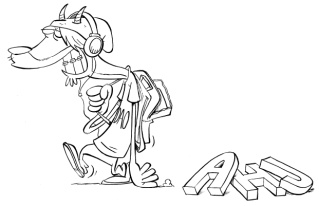 Anim’Habères Jeunes continue pour les collégiens!Tu veux t’investir dans des petits projets (marché de Noël, lavage de voitures, vente de gâteaux..) et participer à des activités  (escapegame, chiens de traîneaux, spéléo,…)  ou des voyages  ?N’hésite pas viens à la première réunion ado : LE VENDREDI 10 SEPTEMBRE à la salle d’activité d’Habère-Poche. De 18h 45 à 20h15 pour les 6èmes/5èmes et de 20h15 à 21h45 pour les 4èmes/3èmes.Ouvert aux ados domiciliés sur Habère-Poche ou Habère-Lullin.Venez Nombreux !!Renseignements au : 06 87 39 66 89 Attention : masques obligatoires 